Klasa 8Temat: Pochodne węglowodorów-szereg homologiczny alkoholi.           03.04.2020https://vod.tvp.pl/video/szkola-z-tvp-klasa-8,chemia-30032020-lekcja-1,47326427 Aby odczytać link należy wcisnąć CTRL i lewy przycisk myszki1.Alkohole w swojej budowie pochodzą od węglowodorów, tylko zamiast jednego H przylączona jest grupa – OHhttps://vod.tvp.pl/video/szkola-z-tvp-klasa-8,chemia-30032020-lekcja-1,47326427 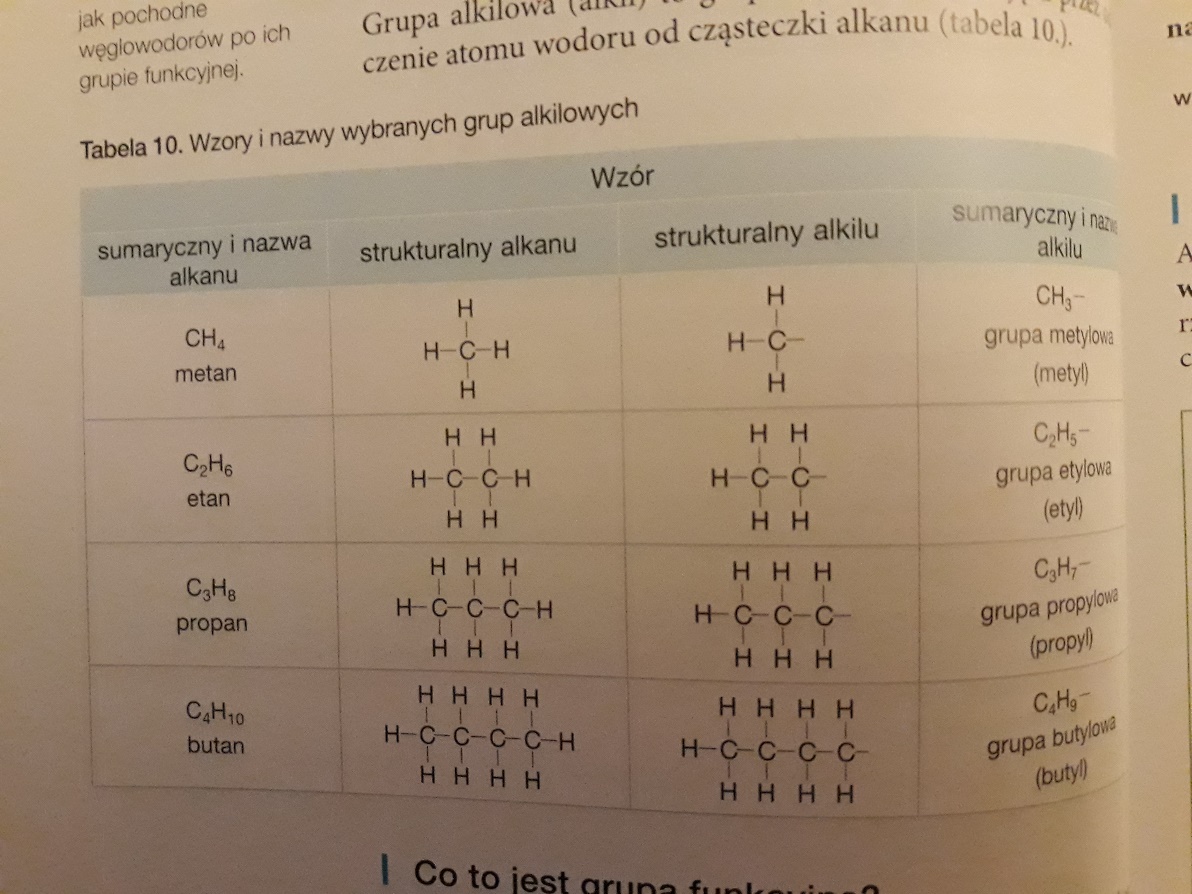 Grupa – OH jest grupą funkcyjną, jest grupą atomów które nadają alkoholom charakterystyczne właściwości.Wszystkie wzory sumaryczne alkoholi będą kończyły się tą grupą – OH, po ty, poznajemy alkohole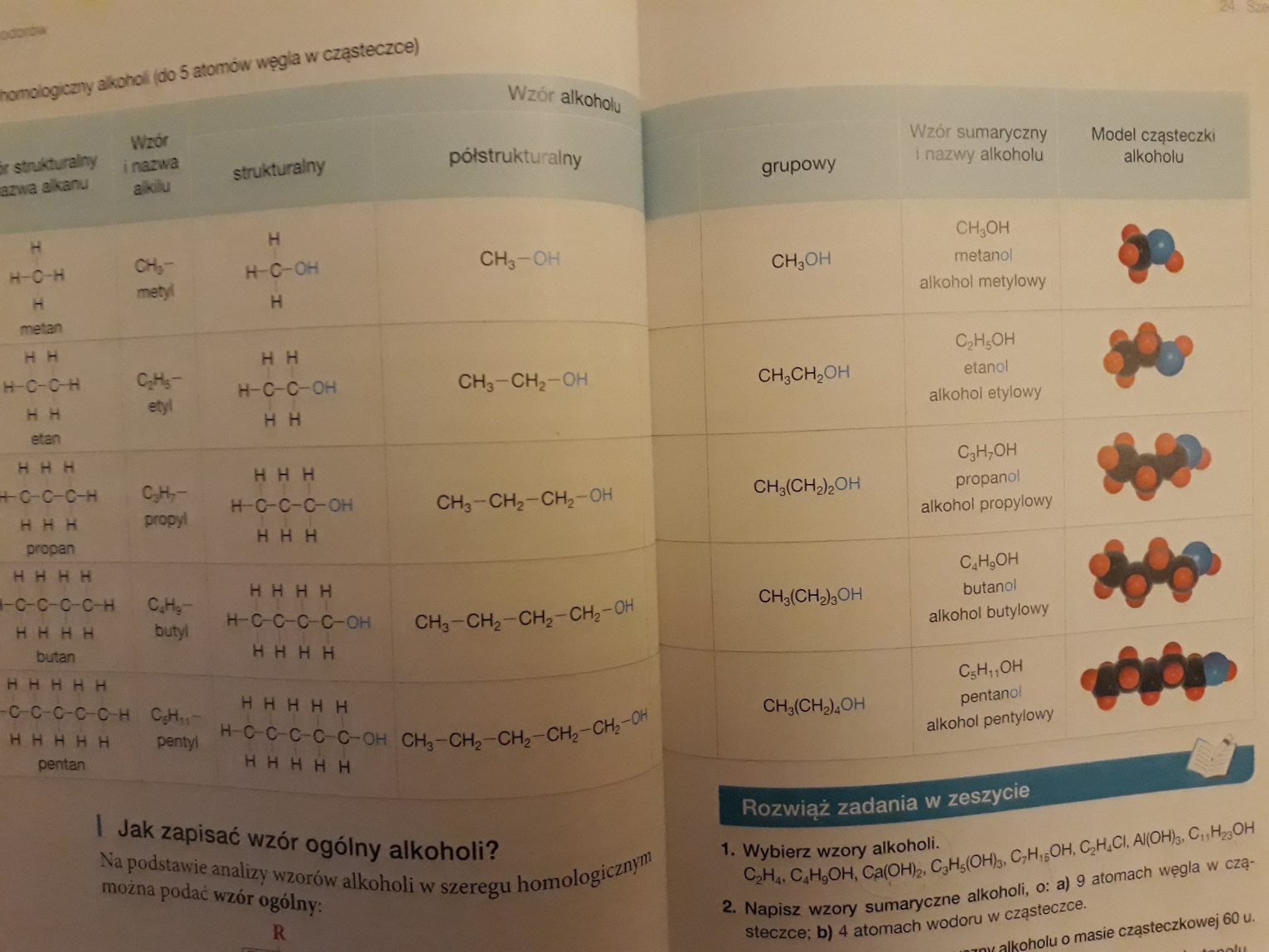 Wszystkie alkohole, jak widzicie na niebiesko , mają końcówkę- OH, ich nazwy pochodzą od alkanów, np. metan – metanol, etan- etanol, propan- propanol, butan- butanol, pentan , pentanolZadanie: Proszę zrobić zadanie pierwsze widoczne w podręczniku do zeszytu wpisując temat lekcjiProszę narysować wzory strukturalne:MetanoluEtanoluPropanoluButanoluPentanolu